Urząd Miasta Przeworska37-200 Przeworsk, ul. Jagiellońska 10, tel. +48 16 648 78 44
e-mail: info@przeworsk.um.gov.pl, http://www.przeworsk.um.gov.plKARTA INFORMACYJNAKARTA INFORMACYJNAWydawanie decyzji o środowiskowych uwarunkowaniachWydawanie decyzji o środowiskowych uwarunkowaniachIPodstawa prawna IUstawa z dnia 3 października 2008 r. o udostępnianiu informacji o środowisku i jego ochronie, udziale społeczeństwa w ochronie środowiska oraz ocenach oddziaływania na środowisko (t.j. Dz.U. 2022 r. poz. 1029), Rozporządzenie Rady Ministrów z dnia 10 września 2019 r. w sprawie przedsięwzięć mogących znacząco oddziaływać na środowisko (t.j. Dz.U. z 2019 r. poz. 1839),Ustawa z dnia 16 listopada 2006 r. o opłacie skarbowej (t.j. Dz. U. z 2021 r. poz. 735 ze zm.)IIWymagane wnioskiIIWniosek o wydanie decyzji o środowiskowych uwarunkowaniach.IIIWymagane załącznikiIIIZgodnie z art. 74 ust. 1 ustawy z dnia 3 października 2008 r. o udostępnieniu informacji                                      o środowisku i jego ochronie, udziale społeczeństwa w ochronie środowiska oraz o ocenach oddziaływania na środowisko (t.j. Dz.U. 2022 r. poz. 1029), do wniosku o wydanie decyzji o środowiskowych uwarunkowaniach należy dołączyć:w przypadku przedsięwzięć mogących zawsze znacząco oddziaływać na środowisko – raport                                 o oddziaływaniu przedsięwzięcia na środowisko (zawierający informację, o których mowa w art. 66 ww. ustawy), a w przypadku, gdy wnioskodawca wystąpił o ustalenie zakresu raportu w trybie art. 69 powyższej ustawy – kartę informacyjną przedsięwzięcia,w przypadku przedsięwzięć mogących potencjalnie znacząco oddziaływać na środowisko – kartę informacyjną przedsięwzięcia (sporządzoną zgodnie z art. 62a ustawy z dnia 3 października 2008 r. o udostępnianiu informacji o środowisku i jego ochronie, udziale społeczeństwa w ochronie środowiska oraz o ocenach oddziaływania na środowisko),poświadczoną przez właściwy organ kopię mapy ewidencyjnej, w postaci papierowej lub elektronicznej, obejmującej przewidywany teren, na którym będzie realizowane przedsięwzięcie, oraz przewidywany obszar, o którym mowa w ust. 3a zdanie drugie;mapę, w postaci papierowej oraz elektronicznej, w skali zapewniającej czytelność przedstawionych danych z zaznaczonym przewidywanym terenem, na którym będzie realizowane przedsięwzięcie, oraz z zaznaczonym przewidywanym obszarem, o którym mowa w ust. 3a zdanie drugie, wraz z wyznaczoną odległością, o której mowa w ust. 3a pkt 1; w przypadku przedsięwzięć innych niż wymienione w pkt 4 mapę sporządza się na podkładzie wykonanym na podstawie kopii mapy ewidencyjnej, o której mowa w pkt 3;w przypadku przedsięwzięć wymagających koncesji lub decyzji, o których mowa w art. 72 ust. 1                           pkt 4–5, prowadzonych w granicach przestrzeni niestanowiącej części składowej nieruchomości gruntowej, przedsięwzięć dotyczących urządzeń piętrzących I, II i III klasy budowli, inwestycji w zakresie terminalu, strategicznej inwestycji w zakresie sieci przesyłowej realizowanej na podstawie ustawy                                                z dnia 24 lipca 2015 r. o przygotowaniu i realizacji strategicznych inwestycji w zakresie sieci przesyłowych oraz strategicznej inwestycji w sektorze naftowym zamiast kopii mapy, o której mowa w pkt 3 – mapę przedstawiającą dane sytuacyjne i wysokościowe, sporządzoną w skali umożliwiającej szczegółowe przedstawienie przebiegu granic terenu, którego dotyczy wniosek, oraz obejmującą obszar, o którym mowa w ust. 3a zdanie drugie;wypis z rejestru gruntów lub inny dokument, w postaci papierowej lub elektronicznej, wydane przez organ prowadzący ewidencję gruntów i budynków, pozwalający na ustalenie stron postępowania, zawierający, co najmniej numer działki ewidencyjnej oraz, o ile zostały ujawnione: numer jej księgi wieczystej, imię i nazwisko albo nazwę oraz adres podmiotu ewidencyjnego, obejmujący przewidywany teren, na którym będzie realizowane przedsięwzięcie, oraz obejmujący obszar, o którym mowa w ust. 3a zdanie drugie, z zastrzeżeniem ust. 1a;w przypadku przedsięwzięć wymagających decyzji, o której mowa w art. 72 ust. 1 pkt 10, wykaz działek przewidzianych do prowadzenia prac przygotowawczych polegających na wycince drzew i krzewów,                   o ile prace takie przewidziane są do realizacji;                       analizę kosztów i korzyści, o której mowa w art. 10a ust. 1 ustawy z dnia 10 kwietnia 1997 r. − Prawo energetyczne (Dz. U. z 2021 r. poz. 716, z późn. zm.);w przypadku, gdy wniosek składany jest przez pełnomocnika dokument stwierdzający udzielenie pełnomocnictwa (odpis, wypis lub kopia - zgodnie z art. 33. § 3 ustawa z dnia 14 czerwca 1960 r. Kodeks postępowania administracyjnego (t.j. Dz. U. z 2021 r. poz. 735 ze zm.),dowód uiszczenia opłaty skarbowej.Jeżeli liczba stron postępowania w sprawie wydania decyzji o środowiskowych uwarunkowaniach przekracza 10, nie wymaga się dołączenia dokumentu, o którym mowa w ust. 1 pkt 6 ww. ustawy. W razie wątpliwości organ może wezwać inwestora do dołączenia dokumentu, o którym mowa w ust. 1 pkt 6 ustawy, w zakresie niezbędnym do wykazania, że liczba stron postępowania przekracza 10.       Zgodnie z art. 74 ust. 2 ww. ustawy raport o oddziaływaniu przedsięwzięcia na środowisko i kartę informacyjną przedsięwzięcia przedkłada się w formie pisemnej oraz na informatycznych nośnikach danych z ich zapisem w formie elektronicznej w liczbie odpowiednio po jednym egzemplarzu dla organu prowadzącego oraz każdego organu opiniującego i uzgadniającego. (4 egz.).Dokumenty do wglądubrakVOpłatyV205 zł opłata skarbowa za wydanie decyzji o środowiskowych uwarunkowaniach*105 zł - przeniesienie decyzji o środowiskowych uwarunkowaniach na rzecz innej osoby* * według stawki określonej w części I ust. 45, kol. 3 ustawy z dnia 16 listopada 2006 r. o opłacie skarbowej 
 (Dz.U. z 2021 r. poz. 1923 z późn. zm.) 17 zł opłata skarbowa za pełnomocnictwo.Obowiązek opłaty skarbowej powstaje z chwilą złożenia wniosku o wydanie decyzjiOpłatę skarbową należy uiścić:w kasie Urzędu Miasta Przeworska ul. Jagiellońska 10, 37-200 Przeworsk, pokój nr 115, piętro I lub na rachunek bankowy Urzędu Miasta Przeworska nr: 38 1020 4391 0000 6502 0215 1066       (dowód zapłaty może mieć formę wydruku potwierdzającego dokonanie operacji bankowej).Zwolnione od opłaty skarbowej są m.in. jednostki budżetowe, jednostki samorządu terytorialnego, organizacje pożytku publicznego oraz inne wymienione w art. 7 ww. ustawy.VITermin załatwienia sprawyVIWydanie decyzji administracyjnej następuje po uzyskaniu opinii i uzgodnień organów pomocniczych.VIIMiejsce załatwienia sprawyVIIul. Jagiellońska 10, pok. 218, tel.: 016 648 78 44 w. 106.VIIIJednostka odpowiedzialnaVIIIReferat Ochrony Środowiska,e-mail: j.klich@przeworsk.um.gov.ple-mail: e.stepak@przeworsk.um.gov.pl IXTryb odwoławczyIXOd decyzji służy prawo wniesienia odwołania do Samorządowego Kolegium Odwoławczego w Przemyślu, za pośrednictwem Burmistrza Miasta Przeworska, w terminie 14 dni od daty jej otrzymania.XOpłaty za odwołanieXbrakXIUwagiXIStroną postępowania o wydanie decyzji o środowiskowych uwarunkowaniach jest wnioskodawca 
oraz podmiot, któremu przysługuje prawo rzeczowe do nieruchomości znajdującej się w obszarze, na którym będzie oddziaływać przedsięwzięcie w wariancie zaproponowanym przez wnioskodawcę, z zastrzeżeniem art. 81 ust. 1 ww. ustawy.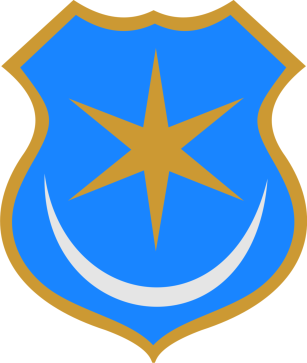 